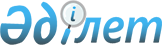 Об утверждении изменений и дополнений в Правила о кредитных товариществах, утвержденные постановлением Правления Национального Банка Республики Казахстан от 12 апреля 1997 года N 106
					
			Утративший силу
			
			
		
					Постановление Правления Национального Банка Республики Казахстан от 6 августа 2001 года N 305. Зарегистрировано в Министерстве юстиции Республики Казахстан 30 ноября 2001 года N 1691. Утратило силу - постановлением Правления Национального Банка Республики Казахстан от 27 октября 2003 года N 380 (V032589) (вводится в действие с 1 января 2004 года)



      В целях совершенствования нормативной правовой базы, регулирующей деятельность кредитных товариществ, Правление Национального Банка Республики Казахстан постановляет: 






      1. Утвердить прилагаемые изменения и дополнения в 
 V970351_ 
 Правила о кредитных товариществах, утвержденные постановлением Правления Национального Банка Республики Казахстан от 12 апреля 1997 года N 106, и ввести их и настоящее постановление в действие со дня государственной регистрации в Министерстве юстиции Республики Казахстан. 



      2. Департаменту банковского и страхового надзора (Мекишев А.А.): 



      1) совместно с Юридическим департаментом (Шарипов С.Б.) принять меры к государственной регистрации в Министерстве юстиции Республики Казахстан настоящего постановления и изменений и дополнений в Правила о кредитных товариществах, утвержденные постановлением Правления Национального Банка Республики Казахстан от 12 апреля 1997 года N 106; 



      2) в десятидневный срок со дня государственной регистрации в Министерстве юстиции Республики Казахстан довести настоящее постановление и изменения и дополнения в Правила о кредитных товариществах до сведения территориальных филиалов Национального Банка Республики Казахстан и кредитных товариществ. 



      3. Контроль за исполнением настоящего постановления возложить на Председателя Национального Банка Республики Казахстан Марченко Г.А. 


      

Председатель 





                                        Утверждены



                                        постановлением Правления



                                        Национального Банка



                                        Республики Казахстан



                                        от 6 августа 2001 года N 305



                         Изменения и дополнения 






           в Правила о кредитных товариществах, утвержденные 






             постановлением Правления Национального Банка 






           Республики Казахстан от 12 апреля 1997 года N 106 






               "О Правилах "О кредитных товариществах" 




      1. В преамбуле и далее по всему тексту слова "Указом Президента Республики Казахстан, имеющим силу Закона, "О банках и банковской деятельности в Республике Казахстан", "Указа Президента Республики Казахстан, имеющего силу Закона, "О банках и банковской деятельности в Республике Казахстан" заменить соответственно словами "Законом Республики Казахстан 
 Z952444_ 
 "О банках и банковской деятельности в Республике Казахстан", "Закона Республики Казахстан "О банках и банковской деятельности в Республике Казахстан". 



      2. Пункт 3 изложить в следующей редакции: 



      "3. Деятельность кредитных товариществ регулируется Законом Республики Казахстан 
 Z952444_ 
 "О банках и банковской деятельности в Республике Казахстан", другими законодательными и нормативными правовыми актами Национального Банка, а также настоящими Правилами.". 



      3. Последний абзац пункта 5 дополнить предложением следующего содержания: 



      "В случае преобразования банка в кредитно-депозитное товарищество, последнее создается в организационно-правовой форме товарищества с ограниченной ответственностью.". 



      4. В пункте 13: 



      в подпункте 2) и далее по всему тексту слово "казахском" заменить словом "государственном"; 



      подпункт 5) изложить в следующей редакции: 



      "5) балансовые отчеты и отчеты о результатах финансово-хозяйственной деятельности за последний завершенный финансовый год учредителей- юридических лиц, доля которых в уставном капитале кредитного товарищества равна или превышает десять процентов, заверенные уполномоченными аудиторскими организациями (аудиторами), а также балансовые отчеты и отчеты о результатах финансово-хозяйственной деятельности за последний отчетный квартал, подписанные первым руководителем, главным бухгалтером и заверенные печатью организации, являющейся учредителем, доля которого в уставном капитале кредитного товарищества равна или превышает десять процентов;";



     подпункт 6) исключить.



     5. В пункте 18 нумерацию подпунктов а), б), в), г), д) и е) заменить соответственно нумерацией 1), 2), 3), 4), 5) и 6).



     6. В пункте 21:



     в абзаце первом слова "Департамента банковского надзора" заменить словами "подразделения Национального Банка, осуществляющего банковский надзор";



     в абзаце втором слово "аннулированных" заменить словом "отозванных".



     7. В пункте 22:



     нумерацию подпунктов а), б), в) заменить соответственно нумерацией 1), 2), 3);



     в подпункте 3) слова "общие условия" заменить словами "Правила об общих условиях".



     8. В пункте 22-1 слова "установлением ставок вознаграждения (интереса), а также тарифов за оказание банковских операций" заменить словами "а также Правилами об общих условиях проведения операций". 



     9. В пункте 26: 



     абзац третий изложить в следующей редакции: 



     "После получения разрешения на проведение реорганизации банк в сроки, согласованные с Национальным Банком, но не превышающие шести месяцев с даты выдачи разрешения, обязан обеспечить погашение своих обязательств, за исключением обязательств по депозитам юридических лиц-участников создаваемого кредитного товарищества, не превышающих суммы взносов данных участников в уставный капитал создаваемого кредитного товарищества."; 



      абзац четвертый исключить. 



      10. В абзаце первом пункта 27 второе предложение исключить. 



      11. Пункт 28 изложить в следующей редакции: 



      "28. Отзыв разрешения на открытие банка и отзыв его лицензии на проведение банковских и иных операций, за исключением кассовых и переводных операций, производится (с указанием соответствующих оснований) с одновременной выдачей разрешения на открытие кредитного товарищества. 



      Лицензия реорганизуемого в кредитное товарищество банка исключительно на проведение кассовых и переводных операций действует до даты государственной регистрации реорганизуемого банка в качестве кредитного товарищества в органах юстиции. 



      С момента отзыва лицензии банка на проведение банковских и иных операций преобразуемый в кредитное товарищество банк не вправе осуществлять банковские и иные операции, за исключением кассовых и переводных операций. 



      В течение пяти календарных дней с даты государственной регистрации в органах юстиции преобразованное кредитное товарищество обязано вернуть в Национальный Банк лицензию на проведение банковских и иных операций и обратиться в Национальный Банк с ходатайством о выдаче лицензии.". 



      12. В пункте 29: 



      в подпункте 1) слова "(для товарищества с дополнительной ответственностью в размере не более суммы дополнительной ответственности его участников)" исключить; 



      в подпункте 7) после слов "ценных бумаг" дополнить словами ", выпущенных в документарной форме,"; 



      подпункт 11) изложить в следующей редакции: 



      "11) осуществление лизинговой деятельности."; 



      дополнить абзацами следующего содержания: 



      "Кредитно-депозитное товарищество в форме товарищества с дополнительной ответственностью вправе осуществлять прием депозитов, открытие и ведение банковских счетов юридических лиц, не являющихся участниками товарищества, в размере не более суммы дополнительной ответственности его участников. 



      Кредитно-депозитное товарищество в форме товарищества с ограниченной ответственностью вправе осуществлять прием депозитов, открытие и ведение банковских счетов юридических лиц, не являющихся участниками товарищества, общая сумма которых не должна превышать пятидесяти процентов собственного капитала кредитно-депозитного товарищества.". 



      13. В пункте 32 нумерацию подпунктов а), б), в), г), д) и е) заменить соответственно нумерацией 1), 2), 3), 4), 5) и 6). 



      14. В пункте 33 нумерацию подпунктов а), б) и в) заменить соответственно нумерацией 1), 2) и 3). 



      15. В пункте 37: 



      нумерацию подпунктов а), б) и в) заменить соответственно нумерацией 1), 2) и 3); 



      подпункт 2) изложить в следующей редакции: 



      "2) приостановление либо отзыв лицензии на проведение всех или отдельных банковских операций по основаниям, установленным статьей 48 Закона Республики Казахстан "О банках и банковской деятельности в Республике Казахстан";". 



      16. В пункте 38: 



      нумерацию подпунктов а), б), в), г), д), е) и ж) заменить соответственно нумерацией 1), 2), 3), 4), 5), 6) и 7).



      17. В пункте 39:



      нумерацию подпунктов а), б), в), г) и д) заменить соответственно нумерацией 1), 2), 3), 4) и 5);



      в абзаце втором подпункта 5) слово "Правления" заменить словами "Совета директоров".



      18. В пункте 40 нумерацию подпунктов а) и б) заменить соответственно нумерацией 1) и 2).



      19. В абзаце первом пункта 45 слова "подпунктов в) и д)" заменить словами "подпунктов в), д) и ж)".


     Председатель




     Национального Банка 


					© 2012. РГП на ПХВ «Институт законодательства и правовой информации Республики Казахстан» Министерства юстиции Республики Казахстан
				